Arsylwi mewn ymchwil.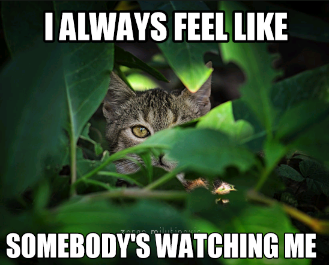 Manteision ac anfanteision arsylwi:Samplo mewn ArsylwadauSamplo mewn digwyddiadSamplo o ran amser ManteisionAnfanteision